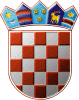 REPUBLIKA HRVATSKADUBROVAČKO NERETVANSKA ŽUPANIJAOPĆINA   TRPANJ JEDINSTVENI UPRAVNI ODJEL KLASA: 023-03/19-01/001URBROJ: 2117/07-03/01-19-01Trpanj, 01. ožujka 2019.Na temelju Odluke o financiranju Ministarstva rada i mirovinskog sustava KLASA: 910-04/17-07/10, URBROJ: 524-06-02-01/1-18-490 od 23. studenoga 2018. godine, te Ugovora o dodjeli bespovratnih sredstava za projekte koji se financiraju iz Europskog socijalnog fonda, Operativnog programa Učinkoviti ljudski potencijali 2014.-2020. „Zaželi – program zapošljavanja žena“, Kodni broj: UP.02.1.1.05.0258, KLASA:402-07/17-01/07, URBROJ:344-18-07, od 8.1.2019., te članka 19. I 28. Stavak 3.. Zakona o službenicima i namještenicima u loklanoj i područnoj (regionalnoj) samoupravi (Narodne novine broj 86/08, 61/11, 04/18), pročelnica objavljuje O G L A Sza prijam u radni odnos na određeno vrijeme – 24 mjeseca,  namještenica za obavljanje poslova pomoć u kući starim i nemoćnim osobama, 5 namještenica, uz obvezni probni rad u trajanju od 2 mjesecaProjekt „Zaželi – program zapošljavanja žena“ u skladu je s europskim i nacionalnim preporukama o unaprjeđenju položaja žena na tržištu rada i zaštite prava žena, kao i sa smjernicama politika zapošljavanja država članica EU s naglaskom na promicanje socijalne uključenosti i suzbijanja siromaštva, posebice radi činjenice da će se kao sudionice ovih aktivnosti uključivati žene koje su u nepovoljnom položaju na tržištu rada, a koje će skrbiti o starijim osobama i osobama u nepovoljnom Radno vrijeme: puno radno vrijeme (8 sati)Mjesto rada: poslovi će se obavljati na području Općine TrpanjOpis poslova:pomoć u dostavi namirnica, lijekova i drugih potrepština,pomoć u pripremi obroka u kućanstvima korisnika,pomoć u održavanju čistoće stambenog prostora/domova korisnika,pomoć pri oblačenju, svlačenju i održavanju osobne higijene korisnika,pomoć u socijalnoj integraciji, posredovanju u ostvarivanju raznih prava (dostava               lijekova, namirnica, plaćanje računa, dostava pomagala i sl.),pružanje podrške korisnicima kroz razgovore i druženje te uključivanje u društvo,pratnja i pomoć u raznim društvenim aktivnostima.položaju.Kandidati moraju ispunjavati slijedeće uvjete za prijem u radni odnos:Opći uvjeti:punoljetnost,hrvatsko državljanstvo,zdravstvena sosobnost za obavljanje poslova radnog mjesta na koje se namještenica prima (prilaže je izabrana kandidatkinja prije donošenja odluke o prijemu u službu).Posebni uvjeti:nezaposlene žene prijavljene u evidenciju nezaposlenih kod Hrvatskog zavoda za zapošljavanje s naglaskom na žene starije od 50 godina, žene s invaliditetom, žrtve trgovanja ljudima, žrtve obiteljskog nasilja, azilantice, mlade žene koje su izašle iz sustava skrbi (domova za djecu) i udomiteljskih obitelji, odgojnih zavoda i sl., liječene ovisnice o drogama, povratnice s odsluženja zatvorske kazne unazad 6 mjeseci, pripadnice romske nacionalne manjine, beskućnice, majka djece s 3 i više malodobne djece, majka djeteta s teškoćama u razvoju, majka djeteta oboljelog od malignih bolesti, majka djeteta udovica, samohrana majka.završeno srednjoškolsko ili niže obrazovanjem.Prijavi na oglas kandidatkinje su dužne priložiti:Pisanu prijavu na oglasživotopis  (uz obveznu naznaku kontakt broja)preslika osobne iskaznicepreslika dokaza o završenoj školipotvrdu Hrvatskog zavoda za zdravstveno osiguranje kojom osoba dokazuje da je prijavljena u evidenciju nezaposlenih  osoba (s datumom  izdavanja potvrde nakon datuma objave oglasa)dokaz o radnom iskustvu (elektronički zapis ili potvrdu izdane od Hrvatskog                  zavoda za mirovinsko osiguranje),vlastoručno ispunjenu i potpisanu Izjavu o pristanku na osposobljavanje  (može se preuzeti na stranicama Općine Trpanj  www.trpanj.hr ili osobno u Jedinstvenog upravnom odjelu Općine Trpanj, na adresi Kralja Tomislava 41, 20240 Trpanj).Isprave se mogu priložiti u izvorniku ili u neovjerenoj preslici. Isprave koje se priložene u neovjerenoj preslici potrebno je prije donošenja odluke o priejmu u službu predočiti u izvorniku.Sve informacije o natječaju mogu se dobiti putem maila: procelnik@trpanj.hrNAPOMENA:Odabrane kandidatkinje obvezne su pohađati i završiti program osposobljavanja. Isprave koje se prilažu u neovjerenoj preslici potrebno je prije potpisivanja ugovora o radu predočiti u izvorniku.Osobe koje se prijavljuju na Javni natječaj dužne su dostaviti svoju prijavu na adresu:Općina Trpanj, Kralja Tomislava 41, 20 240 Trpanj,  poštom  ili osobno, u roku od 8 dana, od dana objave natječaja na oglasnim stranicama Hrvatskog zavoda za zapošljavanje - 01.03.2019.g., u zatvorenoj kuverti, s naznakom: „Za natječaj – Nisi sam“.Podnositeljice su u životopisu dužne naznačiti kojoj skupini  pripadaju te priložiti odgovarajuću potvrdu (npr. za žene s invaliditetom: Rješenje o invaliditetu.)Nepravodobnu i nepotpune prijave neće se razmatrati, a nepravovremen prijave bit će neotvorene vraćene pošiljatelju.Osoba koja nije podnijela pravodobnu i urednu prijavu ili ne ispunjava formalne uvjete iz natječaja, ne smatra se kandidatom prijavljenim na natječaj.Javni natječaj će biti objavljen na službenim stranicama Hrvatskog zavoda za zapošljavanje i internetskoj stranici Općine Trpanj – www.trpanj.hrKandidati će o rezultatima oglasa biti obaviješteni u zakonskom roku.Nakon raspisanog oglasa ne mora se izvršiti odabir kandidata, ali se u tom slučaju donosi odluka o poništenju oglasa.								Pročelnica								Nada Ivanković